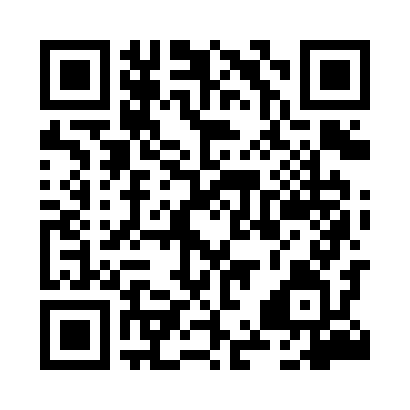 Prayer times for Niepart, PolandMon 1 Apr 2024 - Tue 30 Apr 2024High Latitude Method: Angle Based RulePrayer Calculation Method: Muslim World LeagueAsar Calculation Method: HanafiPrayer times provided by https://www.salahtimes.comDateDayFajrSunriseDhuhrAsrMaghribIsha1Mon4:276:2612:565:237:269:182Tue4:246:2412:555:247:289:203Wed4:216:2212:555:257:309:234Thu4:186:2012:555:267:319:255Fri4:156:1712:555:287:339:276Sat4:136:1512:545:297:359:297Sun4:106:1312:545:307:369:328Mon4:076:1112:545:317:389:349Tue4:046:0812:535:327:409:3710Wed4:016:0612:535:347:419:3911Thu3:586:0412:535:357:439:4112Fri3:556:0212:535:367:459:4413Sat3:515:5912:525:377:469:4614Sun3:485:5712:525:387:489:4915Mon3:455:5512:525:397:509:5116Tue3:425:5312:525:407:519:5417Wed3:395:5112:525:427:539:5618Thu3:365:4912:515:437:559:5919Fri3:325:4712:515:447:5710:0220Sat3:295:4412:515:457:5810:0421Sun3:265:4212:515:468:0010:0722Mon3:235:4012:505:478:0210:1023Tue3:195:3812:505:488:0310:1324Wed3:165:3612:505:498:0510:1625Thu3:135:3412:505:508:0710:1826Fri3:095:3212:505:518:0810:2127Sat3:065:3012:505:528:1010:2428Sun3:025:2812:495:538:1210:2729Mon2:595:2612:495:548:1310:3030Tue2:555:2412:495:558:1510:33